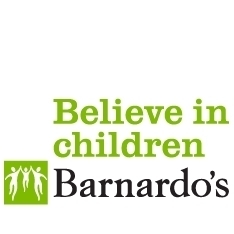 Składanie zażalenia do szkołyWiększość dzieci ze specjalnymi potrzebami edukacyjnymi (ang. SEN) ma je zapewnione przez szkoły i władze lokalne. Jeśli coś idzie źle, istnieje możliwość poprawy sytuacji poprzez wykorzystanie nieformalnych i formalnych procedur składania skarg. Rozmowa ze szkołąPierwszym krokiem, który należy podjąć jeśli nie są Państwo zadowoleni jest rozmowa z wychowawcą dziecka oraz/lub SENCO. Jeśli w dalszym ciągu nie są Państwo usatysfakcjonowani, powinniście porozmawiać z dyrektorem szkoły. Jeśli nie są Państwo w stanie rozwiązać problemu w sposób nieformalny, proszę poprosić szkołę o kopię procedury składania skarg. Zgodnie z prawem każda szkoła powinna taką procedurę mieć. Złożenie skargi do rady nadzorczejKażda szkoła ma radę nadzorczą, akademie mają zarząd powierniczy. Szkolne procedury składania skarg zwykle kończą się złożeniem skargi do rady nadzorczej szkoły. Skarga do rady nadzorczej powinna być adresowana do przewodniczącego zarządu/dyrektora zarządu powierniczego. Jeśli szkoła jest społeczna lub zarządzana woluntaryjnie (utrzymywana przez lokalne władze) mogą Państwo także wysłać kopię swojego listu dyrektorowi lokalnego serwisu edukacyjnego. Proszę spróbować zawrzeć w swojej skardze jak najwięcej szczegółów, daty, godziny, spotkania, rozmowy. Podać jakiej krzywdy doznaliście Państwo lub Wasze dziecko w wyniku działań szkoły lub ich braku. Proszę podać co chcielibyście Państwo aby rada nadzorcza uczyniła. Prawdopodobne jest, że rada nadzorcza przekaże Państwa skargę zarządowi. Mogą być Państwo zaproszeni na spotkanie by bardziej szczegółowo przedyskutować Waszą sprawę. Jeśli rada nadzorcza nie da Państwu satysfakcjonującej odpowiedzi, macie kilka opcji. Ważne jest żebyście najpierw kierowali się procedurami d/s skarg szkoły, oraz w razie potrzeby władz lokalnych. Skarga do władz lokalnychJeśli Państwa skarga dotyczy usług lokalnych władz, powinna być złożona do najwyższego rangą oficera edukacyjnego. Skarga do Komisarza d/s Informacji Mogą Państwo złożyć skargę Komisarzowi d/s Informacji, jeśli macie problem z dostępem do rejestrów szkolnych, notatek z przebiegu spotkania zarządu, przepisów szkolnych lub innych dokumentów dostępnych publicznie, lub jeśli wierzą Państwo, że dane szkolne dziecka zostały bezprawnie ujawnione, są niezgodne z prawdą lub nieaktualne. Najpierw powinni Państwo wyczerpać możliwości składania skarg przewidziane przez szkołę lub władze lokalne. Szkoła ma rożne terminy, w których musi się ustosunkować do Państwa prośby: kopia rejestru szkolnego dziecka musi być wydana w ciągu 15 dni (Regulacje Szkolne (Informacje dot. ucznia) (Anglia) z 2005) inne osobiste dane muszą być udostępnione w ciągu 40 dni od złożenia przez Państwo pisemnej prośby (Ustęp 7 Ustawy o Ochronie Danych z 1998)dokumenty takie jak przepisy szkolne dot. SEN, plan szkoły dot. dostępności do nauki lub protokół ze spotkania rady nadzorczej muszą być udostępnione w ciągu 20 dni roboczych (poza dniami wolnymi od nauki) od złożenia pisemnej prośby zgodnie z Ustawą o Swobodnym Dostępie do Informacji z 2000 roku. Może być wymagana opłata administracyjna. Formularze skarg odnośnie Swobodnego Dostępu do Informacji oraz Ochronie Danych można znaleźć na stronie: www.ico.gov.uk/complaintsZłożenie skargi do OfstedOfsted jest organizacją kontrolującą różne usługi publiczne, łącznie ze szkołami. Inspekcja w szkołach ma miejsce raz na trzy lata. Rodzice mają prawo złożyć do Ofstedu  skargę na szkoły publiczne, akademie, szkoły pomaturalne, publiczne przedszkola i niepubliczne szkoły specjalne. Ofsted może prowadzić dochodzenie w sprawie skarg dotyczących:  jakości edukacji i osiągniętych standardównieodpowiednich świadczeń dla dzieci z SENzaniedbania osobistego rozwoju i dobrego samopoczucia uczniów  jakości przywódźtwa i zarządzania. Na przykład, czy szkoła odpowiednio dysponuje funduszami. Ważne jest aby pamiętać, że możecie Państwo złożyć skargę do Ofsted tylko odnośnie spraw dotyczących całej szkoły, a nie indywidualnego dziecka. Ofsted może w krótkim terminie przeprowadzić natychmiastową inspekcję szkoły, jeśli uważa, że Państwa skarga jest poważna. Złożenie skargi do Agencji d/s Nauczania Jeśli Państwa zarzut dotyczy poważnego zarzutu złego prowadzenia się nauczyciela lub dyrektora, możecie złożyć skargę do Agencji d/s Nauczania. www.education.gov.uk/schools/leadership/teachermisconductZłożenie Skargi do Ministra Edukacji Wydział Edukacji (ang. DfE) rozpatrzy skargę dotyczącą szkoły zarządzanej lokalnie, akademii lub szkoły publicznej złożoną przez każdego kto jest niezadowolony z działań szkoły. Aby Minister mógł interweniować w szkole po otrzymaniu skargi, musi upewnić się, że szkoła działa lub ma zamiar działać niestosownie jeśli chodzi o sprawowanie lub wykonywanie swoich funkcji przewidzianych ustawowo, lub że szkoła w ogóle się z ustawowych obowiązków  nie wywiązuje. Aby uzyskać wskazówki na temat złożenia skargi do Ministra oraz w celu uzyskania formularza skargi, prosimy wejść na stronę: www.education.gov.uk/tribunals/send/appealsZłożenie Skargi do Rzecznika Praw Obywatelskich w Samorządzie Lokalnym Rzecznik Praw Obywatelskich w Samorządzie Lokalnym rozpatruje skargi dot. niesprawiedliwości wynikającej ze złej administracji samorządu lokalnego. Są oni w stanie rozpatrzyć rolę szkoły jako strony w skardze dotyczącej lokalnych organów władzy. Specjalne Potrzeby EdukacyjneNie mogą Państwo złożyć skargi do Rzecznika Praw Obywatelskich na podjęcie przez samorząd lokalny decyzji o oszacowaniu, lub nie, potrzeb Waszego dziecka, gdyż jest to sprawą dla Trybunału SEND. Jednakże, mogą Państwo złożyć skargę na opóźnienie w oszacowaniu, niezapewnienie potrzeb określonych w raporcie lub EHCP lub przeprowadzenie rocznego przeglądu. Może on także być w stanie przyjrzeć się co uczyniła szkoła by zapewnić SEN Państwa dziecka, jeśli tylko złożyli Państwo wcześniej skargę do lokalnego samorządu. Przyjęcia do szkółMogą Państwo złożyć skargę do Rzecznika Praw Obywatelskich, jeśli uważacie, że miejsce w szkole nie zostało przyznane w wyniku niesprawiedliwości lub błędów popełnionych przez urząd d/s rekrutacji, lub jeśli Państwa apelacja była źle przeprowadzona, lub złożyliście Państwo apelację, a urząd d/s rekrutacji nie ustaliło dla was przesłuchania apelacyjnego w odpowiednim czasie. Nie możecie Państwo złożyć skargi do Rzecznika jeśli dotyczy ona akademii lub szkoły niezależnej. Jeśli odmówiono Państwu miejsca w szkole, musicie złożyć apelację do niezależnego panelu apelacyjnego. Jeżeli wasze dziecko ma SEN, możecie złożyć apelację do Trybunału SEN. W celu uzyskania informacji na temat skarg do Rzecznika Praw Obywatelskich w Lokalnym Samorządzie proszę zapoznać się z: http://www.1go.org.uk/Porady prawne dot. spraw związanych z edukacją i SEN są także dostępne w: Coram Children’s Legal Centre: http://childrenslegalcentreIndependent Parental Special Educational Advice:http://www.ipsea.org.uk/W celu uzyskania dalszych informacji i porady, prosimy o kontakt z Barnardo’s SENDIASS:Telefon : 01274 513300Email: bradfordsendiass@barnardos.org.ukW formie pisemnej:	 Bradford SENDIASS		 40–42 Listerhills Science Park		 Campus Road		 Bradford		 BD7 1HR Lub proszę odwiedzić naszą stronę po więcej użytecznych informacji: www.barnardos.org.uk/bradfordsendiass